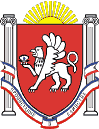 Администрация Новоандреевского сельского поселенияСимферопольского района Республики Крым__________________________________________________________________________________ПОСТАНОВЛЕНИЕ29 августа 2016 года 			         № 95			      с. НовоандреевкаОб утверждении Методики прогнозирования поступления доходов в бюджет Новоандреевскогосельского поселения  Симферопольского района Республики КрымВ соответствии с пунктом 1 статьи 160.1 Бюджетного кодекса Российской Федерации, Постановлением Правительства РФ от 23 июня 2016 г. № 574 «Об общих требованиях к методике прогнозирования поступлений доходов в бюджеты бюджетной системы Российской Федерации», Администрация Новоандреевского сельского поселения ПОСТАНОВЛЯЕТ:1. Утвердить Методику прогнозирования поступления доходов в бюджет Новоандреевского сельского поселения Симферопольского района Республики Крым согласно приложению.2. Настоящее постановление вступает в силу со дня его подписания.3. Обнародовать настоящее постановление путем размещения его на информационном стенде администрации Новоандреевского сельского поселения (первый этаж здания администрации Новоандреевского сельского поселения, расположенного по адресу: Симферопольский р-н., с. Новоандреевка, ул. Победы 36), а также разместить его на официальном сайте Новоандреевского сельского поселения (новоандреевка.рф)4. Контроль за исполнением настоящего постановления оставляю за собой.И.о. главы администрацииНовоандреевского сельского поселения			             М.Л. Носовский УТВЕРЖДЕНОПостановлением администрацииНовоандреевского сельского поселенияот 29 августа 2016 года № 95Методика прогнозирования поступления доходов в бюджет Новоандреевского сельского поселения Симферопольского районаРеспублики КрымI. ОБЩИЕ ПОЛОЖЕНИЯ1. ОБЩИЕ ПОЛОЖЕНИЯ1.1. Настоящая Методика прогнозирования поступления доходов в бюджет Новоандреевского сельского поселения разработана в целях максимальной мобилизации доходов бюджета с учетом направлений бюджетной и налоговой политики.Прогнозирование налоговых и неналоговых доходов бюджета осуществляется в соответствии с действующим бюджетным и налоговым законодательством Российской Федерации, а также нормативными правовыми актами Республики Крым и Новоандреевского сельского поселения.1.2. Главный администратор доходов разрабатывает методику прогнозирования по всем кодам классификации доходов, закрепленным за соответствующим главным администратором доходов согласно правовому акту о наделении его соответствующими полномочиями.1.3. Методика прогнозирования по каждому виду доходов содержит:а) описание всех показателей, используемых для расчета прогнозного объема поступлений с указанием источника данных для соответствующего показателя;б) характеристику метода расчета прогнозного объема поступлений.1.4. Основой прогнозирования доходов являются:а) показатели прогнозов социально-экономического развития района и поселения на очередной год и на плановый период;б) ожидаемый объем поступления налогов в текущем финансовом году;в) индексы-дефляторы изменения макроэкономических показателей, по прогнозу социально-экономического развития района и поселения на очередной финансовый год и на плановый период;г) данные о поступлении налогов за год, предшествующий текущему финансовому году, и за отчетный период текущего финансового года;д) данные о недоимке по налогам на последнюю отчетную дату;е) данные о предоставлении налоговых льгот за год, предшествующий текущему финансовому году;ж) данные налоговой отчетности о налогооблагаемой базе на последнюю отчетную дату.1.5. Для расчета прогнозного объема поступлений применяется метод прямого расчета, основанный на непосредственном использовании прогнозных значений стоимостных показателей, уровней ставок и других показателей, определяющих прогнозный объем поступлений прогнозируемого вида доходов.II. ПРОГНОЗИРОВАНИЕ ПО ВИДАМ ДОХОДОВ2.1. Налоговые доходы бюджетаНалог на доходы физических лицПрогнозирование налога на доходы физических лиц производится с учетом главы 23 «Налог на доходы физических лиц» Налогового кодекса Российской Федерации по фонду оплаты труда и других показателей, используемых для определения сумм налоговых вычетов.Расчет прогнозируемой суммы налога производится по следующей формуле:П = (ФОТ - В - Л) x Ст, гдеП - прогнозируемая сумма налога, поступающая в бюджет сельского поселения;ФОТ - прогнозируемый фонд оплаты труда;В - налоговые вычеты;Л - прочие доходы, включаемые в фонд оплаты труда, не подлежащие налогообложению в соответствии с федеральным законодательством;Ст - ставка налога.Налог на имущество физических лицНалог на имущество физических лиц прогнозируется в соответствии с главой 32 «Налог на имущество физических лиц» Налогового кодекса Российской Федерации исходя из данных об кадастровой стоимости имущества, признаваемого объектом налогообложения (жилые дома, квартиры, дачи, гаражи и иные строения, помещения и сооружения), и ставок налога на строения, помещения и сооружения, установленных нормативными правовыми актами представительных органов Новоандреевского сельского поселения в зависимости от суммарной кадастровой стоимости, типа использования и иных критериев в пределах ставок, установленных Законом Российской Федерации от 04.10.2014г. №284-ФЗ.С 2016 года с внесением изменений в часть вторую Налогового кодекса налоговая база в отношении объектов налогообложения определяется исходя из кадастровой стоимости.Расчет налога производится по следующей формуле:Н = (Пр - Л) x К x Ст. ср., гдеН - прогнозируемая сумма налога;Пр - прогнозируемая стоимость имущества;Л - льготируемая стоимость имущества, установленная законодательством;К - коэффициент, учитывающий изменение прогнозируемой облагаемой налогомстоимости имущества и льгот по налогу, установленных законодательством;Ст. ср. - средняя ставка налога за базовый период.Земельный налогЗемельный налог прогнозируется в соответствии с главой 31 «Земельный налог» Налогового кодекса Российской Федерации исходя из налоговой базы, определяемой как кадастровая стоимость земельных участков, признаваемых объектом налогообложения (с учетом налоговых льгот), и ставок, устанавливаемых нормативными правовыми Новоандреевского сельского поселения.Расчет налога производится по следующей формуле:Н = Пр x Ст ср, гдеН - прогнозируемая сумма налога;Пр - прогнозируемая кадастровая стоимость земельных участков, признаваемых объектом налогообложения (с учетом налоговых льгот);Ст ср - средняя ставка налога.Государственная пошлинаПрогнозирование поступлений государственной пошлины осуществляется в соответствии с главой 25.3. «Государственная пошлина» Налогового кодекса Российской Федерации, исходя из динамики поступлений, сложившейся за последние три отчетных года, предшествующих расчетному, оценки исполнения в году, предшествующем расчетному, с учетом прогнозов главных администраторов государственной пошлины, зачисляемой в местный бюджет в соответствии с Бюджетным кодексом Российской Федерации.Прогнозирование государственной пошлины производится по следующей формуле:Пгос = (Ф х КТ) + Д, гдеПгос - сумма госпошлины, прогнозируемая к поступлению в бюджет сельского поселения, в прогнозируемом году;Ф - фактические поступления госпошлины в бюджет сельского поселения в отчетном году;КТ - коэффициент, характеризующий динамику поступлений в текущем году по сравнению с отчетным годом;Д - дополнительные (+) или выпадающие (-) доходы бюджета сельского поселения по госпошлине в прогнозируемом году, связанные с изменениями налогового и бюджетного законодательства.2.2. Неналоговые доходыПрогноз неналоговых доходов бюджета Новоандреевского сельского поселения на очередной финансовый год и на плановый период рассчитывается главными администраторами доходов с учетом динамики поступлений соответствующих доходов.Арендная плата за земельные участкиПрогнозные поступления арендной платы за землю в местный бюджет рассчитываются по следующей формуле:N = Нп + Вп , гдеN - прогноз поступления арендной платы за землю в местный бюджет ;Нп - сумма начисленных платежей по арендной плате за землю в бюджет Новоандреевского сельского поселения;Вп - оценка выпадающих (дополнительных) доходов от сдачи в аренду земли в связи с выбытием (приобретением) объектов аренды (продажа (передача) земельных участков, заключение дополнительных договоров, изменение видов целевого использования и др.).Доходы от сдачи в аренду имущества, находящегося в оперативном управлении органов управления сельских поселений и созданных ими учреждений (за исключением имущества муниципальных бюджетных и автономных учреждений)Прогнозные показатели доходов местного бюджета от сдачи в аренду имущества, находящегося в оперативном управлении муниципальных органов управления и созданных ими учреждений и в хозяйственном ведении муниципальных унитарных предприятий, рассчитываются по формуле:N = Нп x К + Вп, гдеN - прогноз поступления доходов от сдачи в аренду имущества в бюджет;Нп - сумма начисленных платежей по арендной плате за недвижимое имущество в местный бюджет;Вп - оценка выпадающих (дополнительных) доходов от сдачи в аренду имущества муниципального образования в связи с выбытием (приобретением) объектов недвижимости (продажа (передача) имущества, заключение дополнительных договоров, изменение видов целевого использования и др.);К - коэффициент индексации базовой ставки арендной платы за 1 кв. м нежилых помещений.Доходы от продажи материальных и нематериальных активовПрогноз доходов от продажи материальных и нематериальных активов производится на основании Прогнозного плана приватизации муниципального имущества на очередной финансовый год и плановый период.Прогноз поступлений от продажи муниципального имущества в бюджет Новоандреевского сельского поселения определяется по следующей формуле:N = Vпр где:N - прогноз поступлений доходов от продажи муниципального имущества в бюджет Новоандреевского сельского поселения;Vпр - показатель, учитывающий объем продаж имущества;Прогноз доходов от продажи земельных участков производится на основании прогнозов продаж земельных участков, находящихся в государственной собственности до ее разграничения, на очередной финансовый год и плановый период.Прогноз поступлений от продажи земельных участков в бюджет Новоандреевского сельского поселения определяется по следующей формуле:N = Vпр x К, где:N - прогноз поступлений доходов от продажи земли в бюджет Новоандреевского сельского поселения;Vпр - показатель, учитывающий объем продаж земельных участков;К - коэффициент, учитывающий индексацию нормативной цены земли.Доходы от перечисления части прибыли, остающейся после уплаты налогов и иных обязательных платежей муниципальных унитарных предприятийОбъем поступлений рассчитывается на основании прогноза главного администратора доходов исходя из ожидаемой суммы прибыли муниципальных унитарных предприятий, остающейся после уплаты налогов и иных обязательных платежей, и норматива отчислений в бюджет Новоандреевского сельского поселения в размере, установленном решением сельского совета.Штрафы, санкции, возмещение ущербаПрогноз поступлений штрафных санкций на очередной финансовый год и плановый период рассчитывается исходя из ожидаемого поступления в году, предшествующем планируемому, с применением коэффициента дефлятора на планируемый